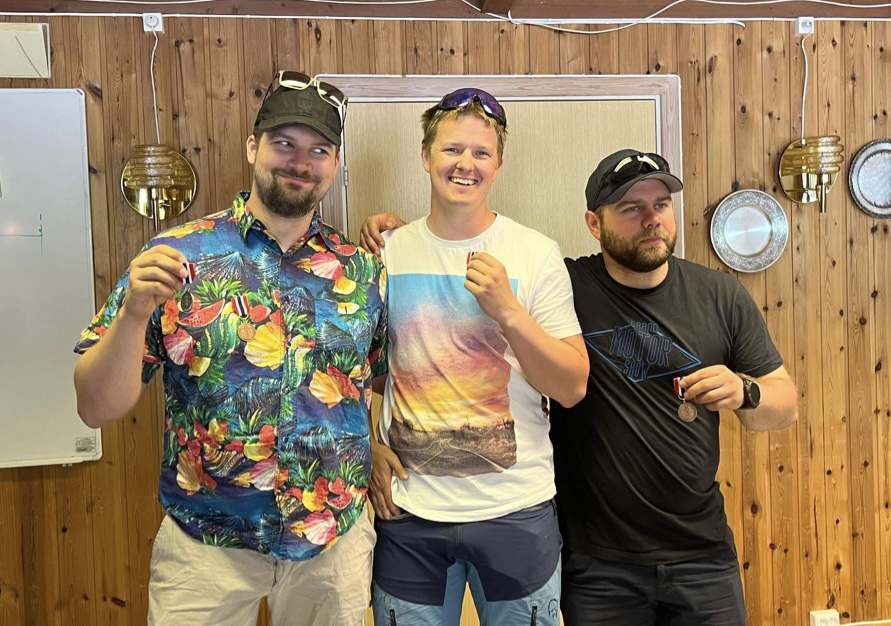 FRA V: Espen Alfheim med sølv i V1 pistol herrer, bronse i PPC MP, sølv i felt MPMidten: Andre Storli med bronse i V1 pistol, gull V2 MP, sølv i PPC MP, gull felt MP og sølv felt pistol. OG POD´S POKAL  Høyre: Espen Magnussen med gull i V1 pistol, bronse felt MP og gull felt pistol  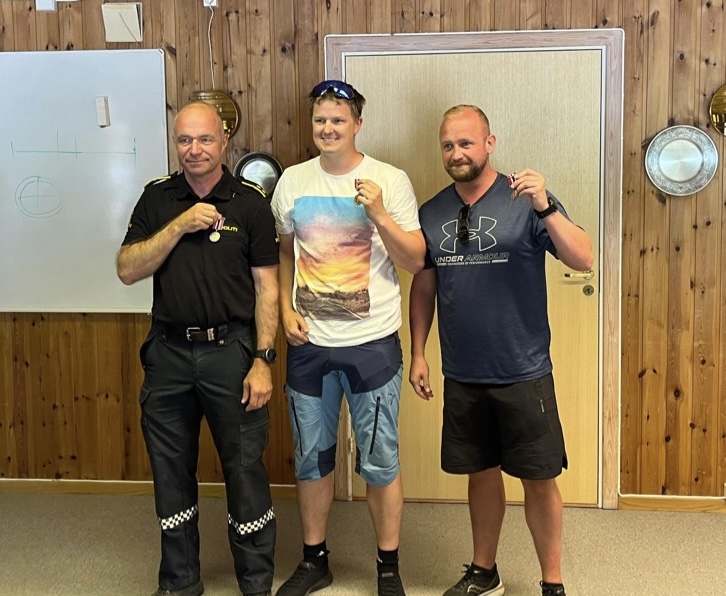 Fra venstreOttar Steinstø – sølv V2 MPAndre Storli – nevnt over Øyvind Brekker med bronse i V2 MP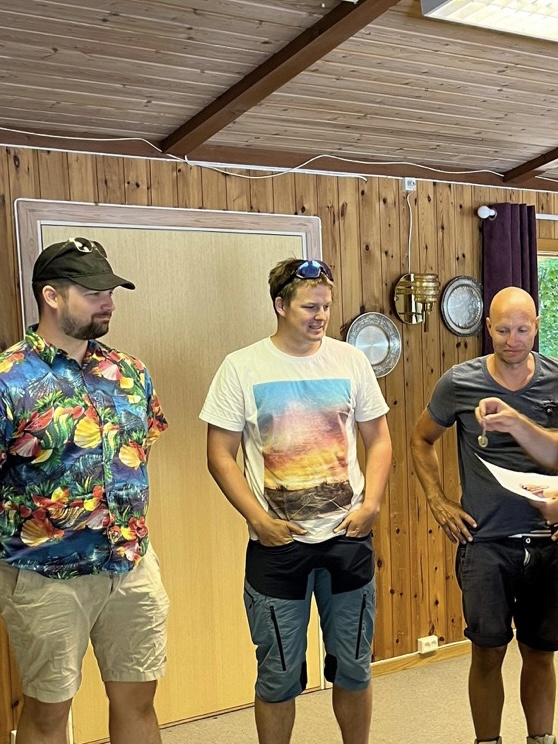 Espen Alfheim og Andre Storli nevnt over. Thomas Hestvik gull på PPC MP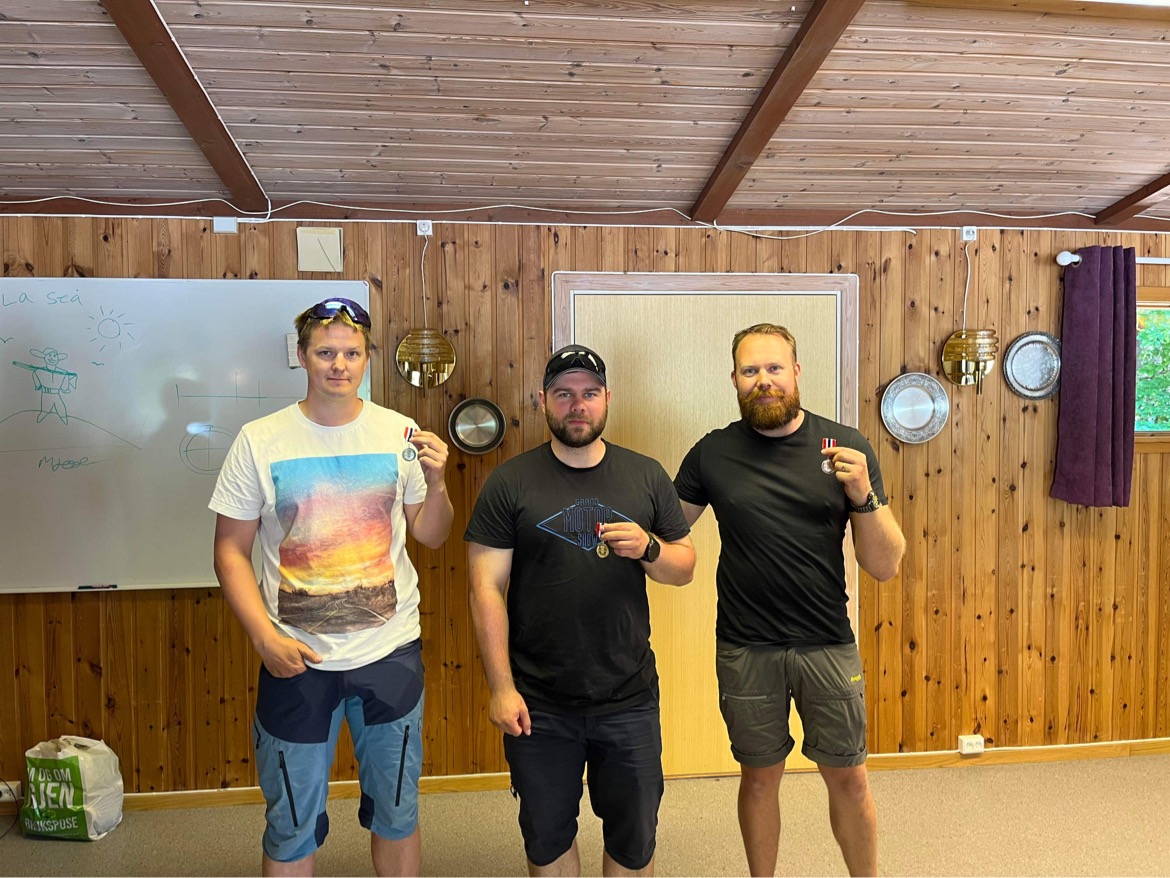 Andre Storli og Espen Magnussen nevnt over. Til høyre – Marcus Skavdal med bronse i felt pistol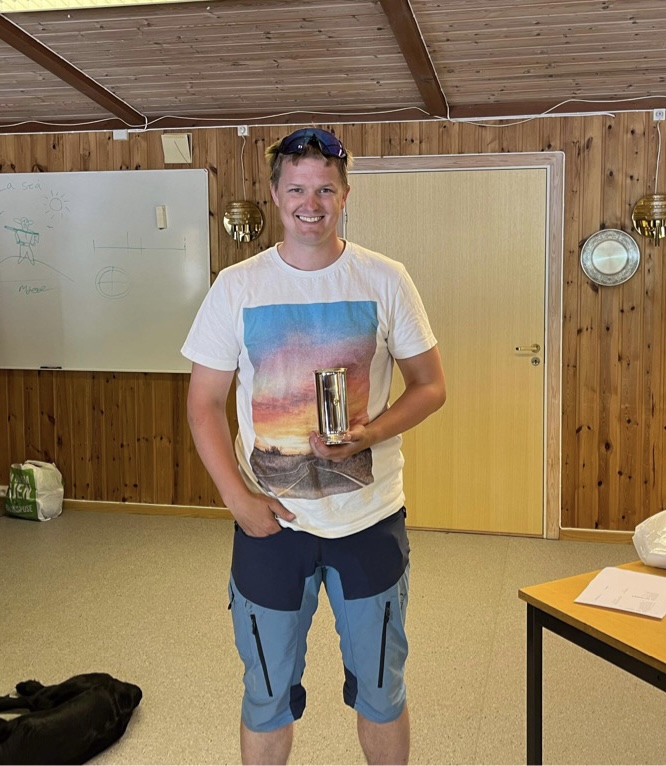 ANDRE STORLI MED POD´s POKAL – LAVESTE PLASSIFFER I PM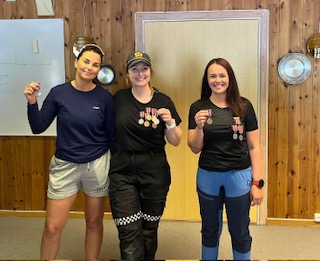 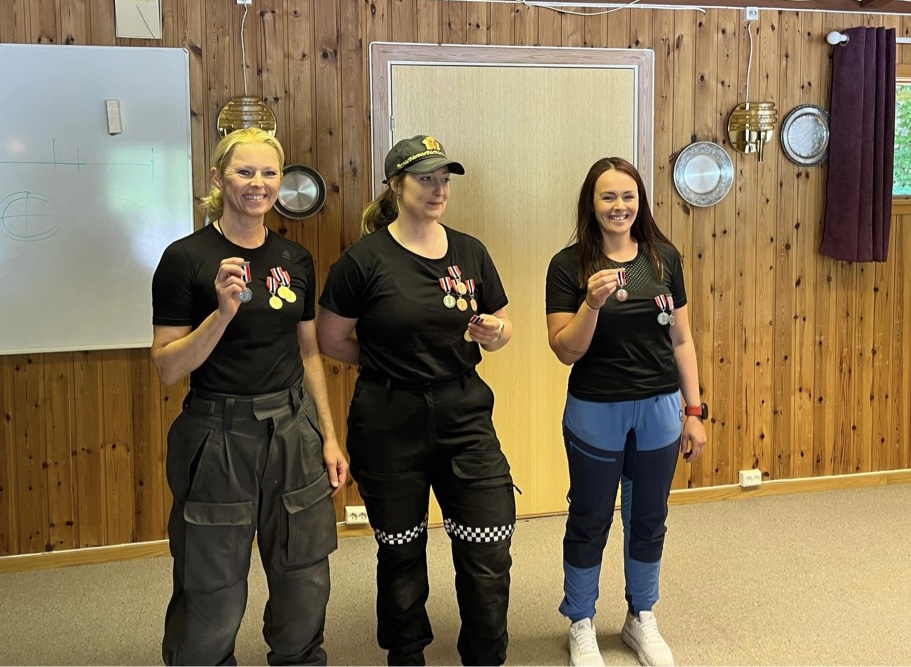 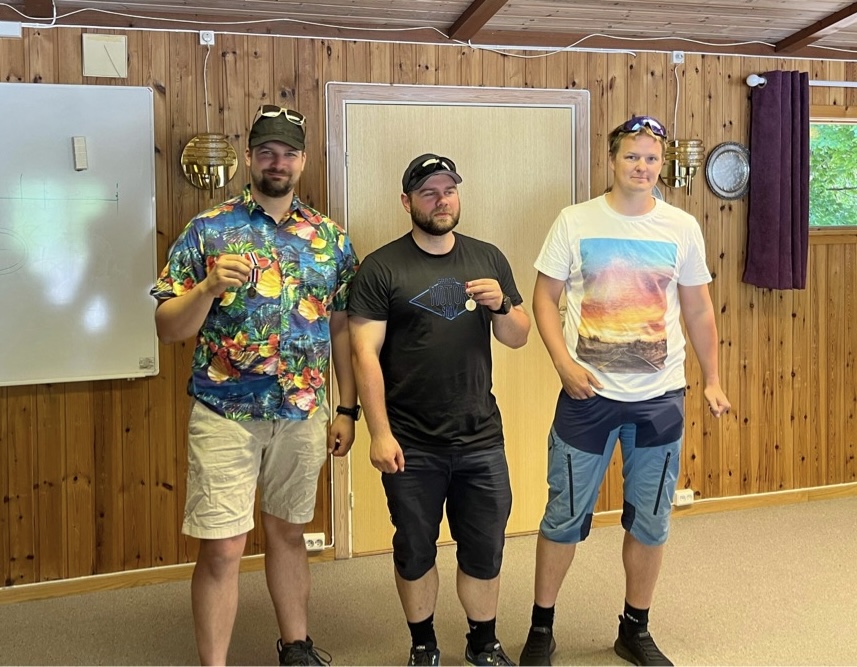 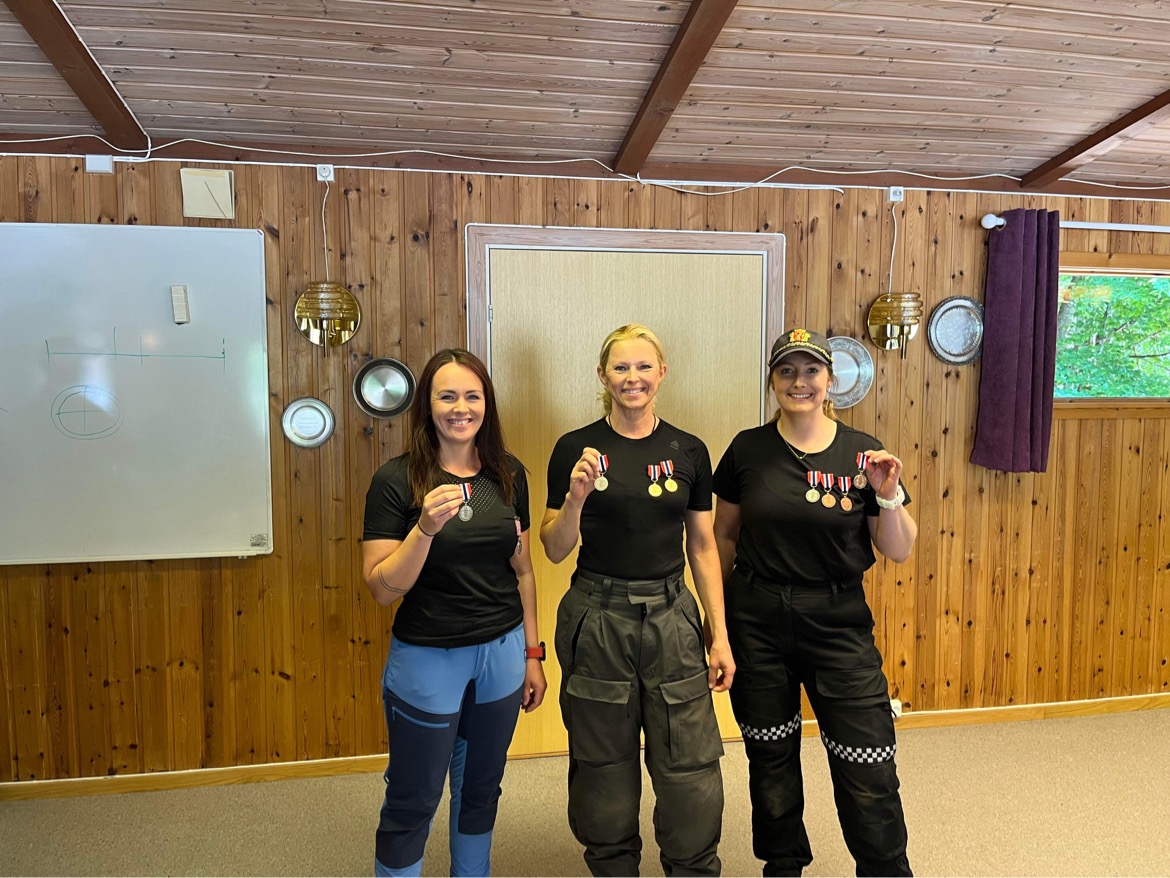 